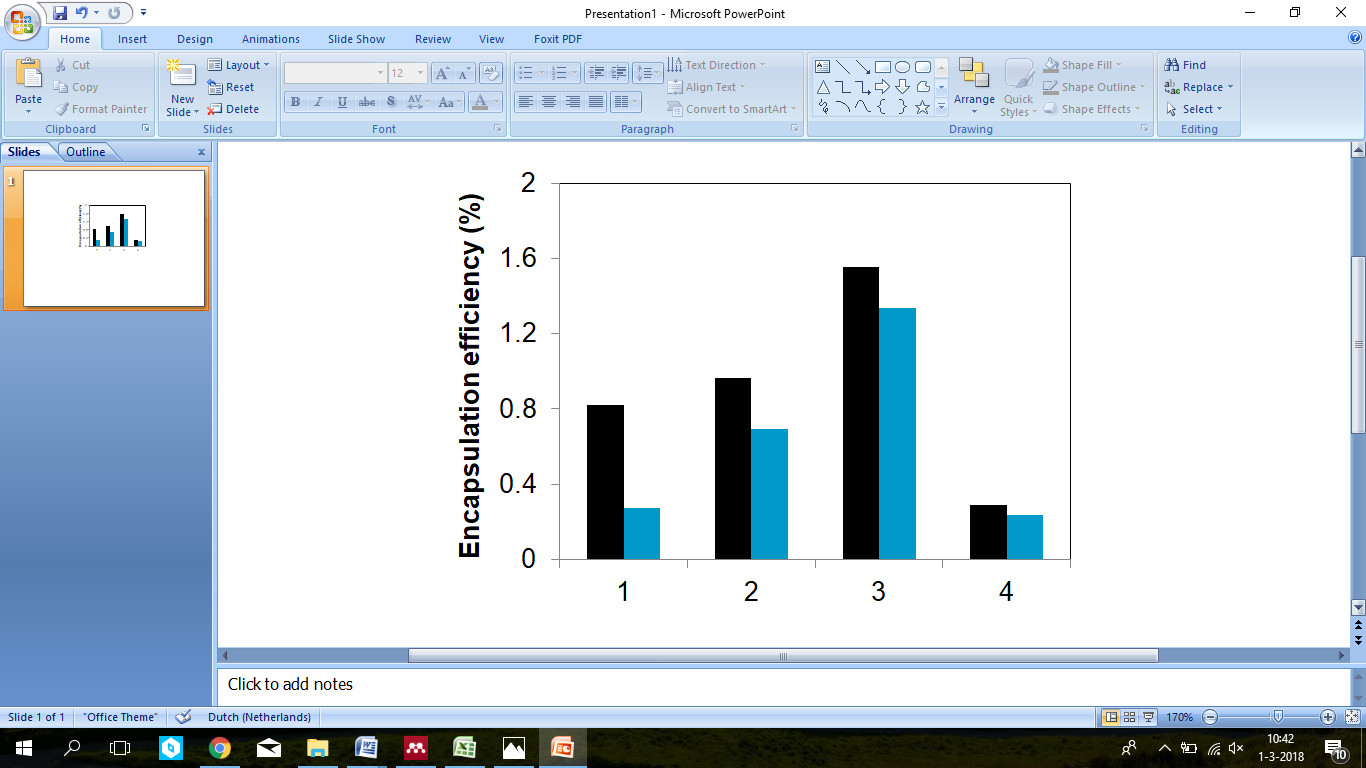 1. 	Oku, N., Kendall, D. A., & MacDonald, R. C. (1982). A simple procedure for the determination of the trapped volume of liposomes. BBA-Biomembranes, 691(2), 332–340.